La próxima semana: La visión de CHBC para las misionesPrimera edición en español: 2019Copyright © 2019 por 9Marks para esta versión españolaSeminario Básico—Misiones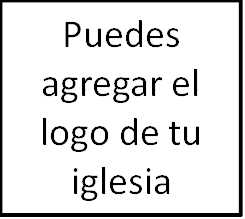 Clase 11: Misiones en países 	de acceso restringidoHACER MISIONES EN UN PAÍS DE ACCESO RESTRINGIDODefinición no oficial de un país de acceso restringido:«Un país donde los cuerpos policiales oficiales del gobierno, o las prácticas no oficiales o normas culturales, impiden la libre y abierta presentación del evangelio sin temor a serias represalias. A menudo, consiste en una nación cuyo gobierno no otorgará visas a extranjeros que pretenden entrar al país con el solo propósito de la obra religiosa, donde las iglesias son ilegales o reguladas con severidad, donde la obra religiosa pública puede resultar en la expulsión del país, y/o donde la conversión de la principal religión al cristianismo es formalmente ilegal o informalmente la causa de firmes persecuciones».1. Consideraciones bíblicas¿Tenemos la obligación de respetar a la autoridad y las políticas de tales gobiernos?Romanos 13:1-7Debemos honrar a la autoridad gubernamental por  ________________.Debemos honrará a la autoridad gubernamental porque ________________.¿Hay un límite para la autoridad dada por Dios?Dios y el CésarMateo 22:15-22¿Qué pasa si un gobierno terrenal tiene leyes contradictorias?Hechos 4:13-202. Pero, ¿POR QUÉ hacer misiones en un país de acceso restringido?Porque el odio hacia Dios no revoca la Gran Comisión.Para disfrutar del privilegio de no edificar sobre la obra de otra persona.Por la necesidad estratégica.Para glorificar especialmente a Dios.Habacuc 2:13-14Salmo 23. Problemas a considerar La seguridadLa plataformaLa integridadLa evangelizaciónLa perseveranciaEl aislamiento y la falta de compañerismoConclusión